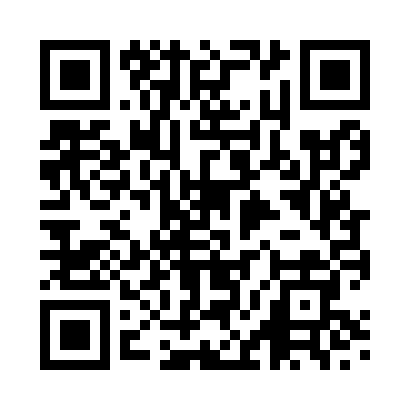 Prayer times for Ashchurch, Gloucestershire, UKMon 1 Jul 2024 - Wed 31 Jul 2024High Latitude Method: Angle Based RulePrayer Calculation Method: Islamic Society of North AmericaAsar Calculation Method: HanafiPrayer times provided by https://www.salahtimes.comDateDayFajrSunriseDhuhrAsrMaghribIsha1Mon3:034:531:126:509:3111:222Tue3:034:541:136:509:3111:223Wed3:044:551:136:499:3111:224Thu3:044:561:136:499:3011:215Fri3:054:561:136:499:3011:216Sat3:054:571:136:499:2911:217Sun3:064:581:146:499:2811:218Mon3:064:591:146:489:2811:219Tue3:075:001:146:489:2711:2010Wed3:085:011:146:489:2611:2011Thu3:085:021:146:479:2511:2012Fri3:095:041:146:479:2411:1913Sat3:095:051:146:469:2311:1914Sun3:105:061:146:469:2211:1815Mon3:115:071:156:459:2111:1816Tue3:115:081:156:459:2011:1717Wed3:125:101:156:449:1911:1718Thu3:135:111:156:449:1811:1619Fri3:135:121:156:439:1711:1620Sat3:145:141:156:429:1611:1521Sun3:155:151:156:429:1411:1422Mon3:155:161:156:419:1311:1423Tue3:165:181:156:409:1211:1324Wed3:175:191:156:399:1011:1225Thu3:185:211:156:399:0911:1226Fri3:185:221:156:389:0711:1127Sat3:195:231:156:379:0611:1028Sun3:205:251:156:369:0411:0929Mon3:215:261:156:359:0311:0930Tue3:215:281:156:349:0111:0831Wed3:225:291:156:338:5911:07